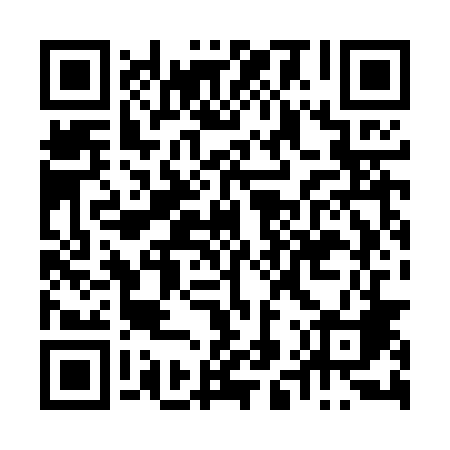 Ramadan times for Letnica, PolandMon 11 Mar 2024 - Wed 10 Apr 2024High Latitude Method: Angle Based RulePrayer Calculation Method: Muslim World LeagueAsar Calculation Method: HanafiPrayer times provided by https://www.salahtimes.comDateDayFajrSuhurSunriseDhuhrAsrIftarMaghribIsha11Mon4:294:296:2112:094:015:575:577:4312Tue4:264:266:1912:084:025:595:597:4513Wed4:244:246:1712:084:046:006:007:4714Thu4:214:216:1412:084:056:026:027:4915Fri4:194:196:1212:074:076:046:047:5116Sat4:164:166:1012:074:086:066:067:5217Sun4:144:146:0712:074:096:076:077:5418Mon4:114:116:0512:074:116:096:097:5619Tue4:084:086:0312:064:126:116:117:5820Wed4:064:066:0112:064:146:126:128:0021Thu4:034:035:5812:064:156:146:148:0222Fri4:004:005:5612:054:166:166:168:0423Sat3:583:585:5412:054:186:186:188:0624Sun3:553:555:5112:054:196:196:198:0925Mon3:523:525:4912:044:206:216:218:1126Tue3:503:505:4712:044:226:236:238:1327Wed3:473:475:4412:044:236:246:248:1528Thu3:443:445:4212:044:246:266:268:1729Fri3:413:415:4012:034:266:286:288:1930Sat3:393:395:3712:034:276:306:308:2131Sun4:364:366:351:035:287:317:319:231Mon4:334:336:331:025:297:337:339:262Tue4:304:306:301:025:317:357:359:283Wed4:274:276:281:025:327:367:369:304Thu4:244:246:261:025:337:387:389:325Fri4:214:216:241:015:347:407:409:356Sat4:184:186:211:015:357:427:429:377Sun4:154:156:191:015:377:437:439:398Mon4:124:126:171:005:387:457:459:429Tue4:094:096:151:005:397:477:479:4410Wed4:064:066:121:005:407:487:489:47